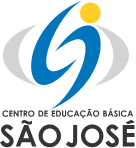 	                   FUNDAÇÃO EDUCACIONAL CLAUDINO FRANCIO
                                     CENTRO DE EDUCAÇÃO BÁSICA SÃO JOSÉInfantil 2 B – LÚCIA   ( Todos os dias: 14h às 15h30 )Data Horário Disciplina/professora Segunda14h às 15hGeral-LúciaSegunda15h às 15h30Ed.Física-LetíciaTerça14h às 14h30Inglês – AbiellyTerça14h30 às 15hGeral-LúciaTerça15h às 15h30Música -NatáliaQuarta 14h às 15h30Geral-Lúcia Quinta 14h às 15h30Geral-LúciaQuinta 15h às 15h30Artes -Mara Sexta 14h às 15h30Geral-Lúcia